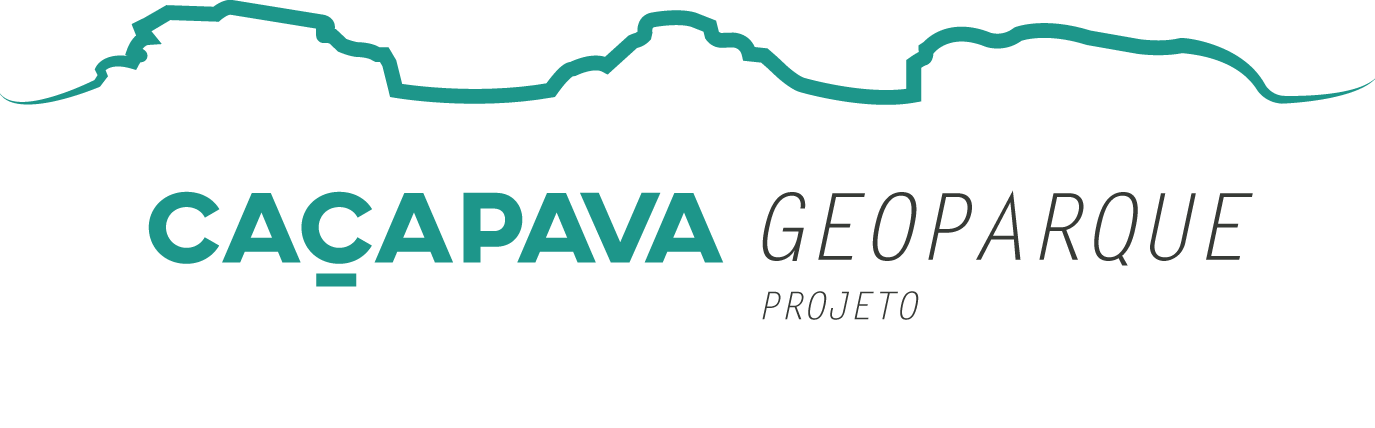 FICHA DE INSCRIÇÃOConcurso Fotográfico Geoparque CaçapavaNome:Endereço:Telefone:E-mail:Declaro em como li e aceito os termos propostos no Regulamento do Concurso Fotográfico do Geoparque Caçapava  □Assinatura: CategoriaFotografiaLocal da ImagemLegendaPatrimônio Natural(   )Patrimônio Cultural(   )